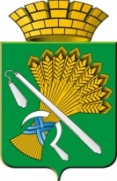 АДМИНИСТРАЦИЯ КАМЫШЛОВСКОГО ГОРОДСКОГО ОКРУГАП О С Т А Н О В Л Е Н И ЕОт   .06.2020 №    О внесении в Думу Камышловского городского округа проектарешения «О внесении изменений в Положение о предоставлении гражданами, претендующими на замещение должностей муниципальной службы в органах местного самоуправления Камышловского городского округа, лицами, замещающими должности муниципальной службы органов местного самоуправления Камышловского городского округа, сведений о доходах, расходах,  об имуществе и обязательствах имущественногохарактера, утвержденное решением Думы Камышловского городского округа от 23.06.2016 года № 646» В соответствии с Указом Президента Российской Федерации от 18.05.2009 года № 559 (в редакции от 15.01.2020 № 13) «О представлении гражданами, претендующими на замещение должностей федеральной государственной службы, и федеральными государственными служащими сведений о доходах, об имуществе и обязательствах имущественного характера» (вместе с «Положением о представлении гражданами, претендующими на замещение должностей федеральной государственной службы, и федеральными государственными служащими сведений о доходах, об имуществе и обязательствах имущественного характера»), руководствуясь Уставом Камышловского городского округа, администрация Камышловского городского округаПОСТАНОВЛЯЕТ:1. Внести в Думу Камышловского городского округа проект решения «О внесении изменений в Положение о предоставлении гражданами, претендующими на замещение должностей муниципальной службы в органах местного самоуправления Камышловского городского округа, лицами, замещающими должности муниципальной службы органов местного самоуправления Камышловского городского округа, сведений о доходах, расходах,  об имуществе и обязательствах имущественного характера, утвержденное решением Думы Камышловского городского округа от 23.06.2016 года № 646»  (прилагается).2. Контроль за исполнением настоящего постановления оставляю за собой.И.о.главы администрацииКамышловского городского округа	  	                                  Е.А. БессоновСОГЛАСОВАНИЕпроекта постановления главы Камышловского городского округаот      .2020    №         «О внесении в Думу Камышловского городского округа проектарешения «О внесении изменений в Положение о предоставлении гражданами, претендующими на замещение должностей муниципальной службы в органах местного самоуправления Камышловского городского округа, лицами, замещающими должности муниципальной службы органов местного самоуправления Камышловского городского округа, сведений о доходах, расходах,  об имуществе и обязательствах имущественногохарактера, утвержденное решением Думы Камышловского городского округа от 23.06.2016 года № 646»»Распоряжение разослать:  Дума Камышловского городского округа - 1 экз.Передано на согласование: ______________                                                         (дата)И.о.главы администрацииКамышловского городского округа	  	                                  Е.А. Бессонов                                                                                                            Приложение 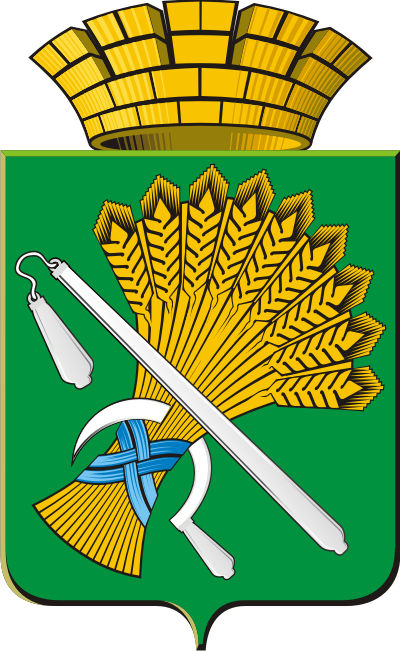 ДУМА КАМЫШЛОВСКОГО ГОРОДСКОГО ОКРУГА(седьмого созыва)РЕШЕНИЕот _____ 2020 г.                         № ____город КамышловО внесении изменений в Положение о предоставлении гражданами, претендующими на замещение должностей муниципальной службы в органах местного самоуправления Камышловского городского округа, лицами, замещающими должности муниципальной службы органов местного самоуправления Камышловского городского округа, сведений о доходах, расходах, об имуществе и обязательствах имущественногохарактера, утвержденное решением Думы Камышловского городского округа от 23.06.2016 года № 646В соответствии с Указом Президента Российской Федерации от 18.05.2009 года № 559 (в редакции от 15.01.2020 № 13) «О представлении гражданами, претендующими на замещение должностей федеральной государственной службы, и федеральными государственными служащими сведений о доходах, об имуществе и обязательствах имущественного характера» (вместе с «Положением о представлении гражданами, претендующими на замещение должностей федеральной государственной службы, и федеральными государственными служащими сведений о доходах, об имуществе и обязательствах имущественного характера»), руководствуясь Уставом Камышловского городского округа,Дума Камышловского городского округаРЕШИЛА:1. Внести в Положение о предоставлении гражданами, претендующими на замещение должностей муниципальной службы в органах местного самоуправления Камышловского городского округа, лицами, замещающими должности муниципальной службы органов местного самоуправления Камышловского городского округа, сведений о доходах, расходах, об имуществе и обязательствах имущественного характера, утвержденное решением Думы Камышловского городского округа от 23.06.2016 года № 646, следующие изменения:1.1. Пункт 3 изложить в следующей редакции:«3. Сведения о доходах, об имуществе и обязательствах имущественного характера представляются по утвержденной Президентом Российской Федерации форме справки, заполненной с использованием специального программного обеспечения «Справки БК», размещенного на официальном сайте Президента Российской Федерации, на официальном сайте федеральной государственной информационной системы в области государственной службы в информационно-телекоммуникационной сети «Интернет».».1.2. Пункт 11 изложить в следующей редакции:«11. Сведения о доходах, об имуществе и обязательствах имущественного характера, представленные в соответствии с настоящим Положением гражданином или кандидатом на должность, предусмотренную Перечнем, а также представляемые ежегодно муниципальным служащим сведения о доходах, расходах, об имуществе и обязательствах имущественного характера и информация о результатах проверки достоверности и полноты этих сведений приобщаются к личному делу муниципального служащего. Указанные сведения также могут храниться в электронном виде.В случае если гражданин или кандидат на должность, предусмотренную Перечнем, представивший справки о своих доходах, об имуществе и обязательствах имущественного характера, а также справки о доходах, об имуществе и обязательствах имущественного характера своих супруги (супруга) и несовершеннолетних детей, не были назначены на должность муниципальной службы, такие справки возвращаются указанным лицам по их письменному заявлению вместе с другими документами.».2. Настоящее решение опубликовать в газете «Камышловские известия» и разместить на официальном сайте Камышловского городского округа в информационно-телекоммуникационной сети «Интернет».4. Контроль за исполнением данного решения возложить на комиссию по местному самоуправлению и правовому регулированию Думы Камышловского городского округа (Соколова Р.Р.).Председатель Думы Камышловского городского округа              Т.А. ЧикуноваГлава Камышловского городского округа		               А.В. ПоловниковДолжность, Фамилия и инициалыСроки и результаты согласованияСроки и результаты согласованияСроки и результаты согласованияДолжность, Фамилия и инициалыДата поступления на согласованиеДата согласованияЗамечания и подписьНачальник организационного отдела Сенцова Е.В.Начальникюридического отдела Усова О.А.Фамилия, имя, отчество исполнителя, место работы, должность, телефон:Власова А.Е., главный специалист организационного отдела администрации Камышловского городского округа8(34375) 2-32-24